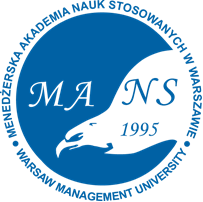 KARTA HOSPITACJISTUDENCKICH PRAKTYK ZAWODOWYCHFILII MENEDŻERSKIEJ AKADEMII NAUK STOSOWANYCH W WARSZAWIE Z SIEDZIBĄ W CIECHANOWIEIMIĘ I NAZWISKO STUDENTA ………...........................................................................................................................NUMENR ALBUMU ………………………………………………………….……………………………..………….....TERMIN REALIZACJI PRAKTYKI  …………………………………………...…..…………………………………..KIERUNEK STUDIÓW : ZarządzaniePROFIL : praktycznyRODZAJ PRAKTYKI ……………………………………………….………………….………………………………….ROK STUDIÓW ………………………………………. SEMESTR .…………………………………………………….ADRES I MIEJSCE PRAKTYKI  ……………………………………………..…………………………………………………………………………………………………………………………….…………………….…….............................IMIĘ I NAZWISKO OPIEKUNA PRAKTYKI W ZAKŁADZIE PRACY ..………………………………………..…...............................................................................................................................IMIĘ I NAZWISKO NAUCZYCIELA AKADEMICKIEGO WIZYTUJĄCEGO STUDENTA MANS W WARSZAWIEW TRAKCIE STUDENCKICH PRAKTYK ZAWODOWYCH 	mgr Andrzej Długołęcki 11. DATA I POTWIERDZENIE PRZEPROWADZENIA HOSPITACJI………………………………………………………………………………………………………………………(czytelny podpis zakładowego opiekuna praktyklub innej upoważnionej osoby i pieczątka instytucji)I. WYWIAD Z ZAKŁADOWYM OPIEKUNEM PRAKTYK ZAWODOWYCH* wybraną odpowiedź TAK lub  NIE należy zaznaczyć we właściwej tabeli wpisując XII. WYWIAD ZE STUDENTEM REALIZUJĄCYM STUDENCKĄ PRAKTYKĘ ZAWODOWĄIII. OPINIA  OPIEKUNA STUDENCKICH PRAKTYK ZAWODOWYCH, dotycząca miejsca odbywania praktyk, z uwzględnieniem spełniania warunków określonych w § 7 ust. 2 Regulaminu Studenckich Praktyk Zawodowych w Menedżerskiej Akademii Nauk Stosowanych w Warszawie na kierunkach studiów o profilu praktycznym…………………………………………………………………………………………………………………………………………………………………………………………………………………………………………………………………………………………………………………………………………………………………………………………………………………………………………………………………………………………………………………………………………………………………………………………………………………………………………………………………………………………………………………………………………………………………………………………………………………………………………………………………………………………………………………………………				…………………………………………………….(miejscowość, data) 	(czytelny podpis kierunkowego/specjalnościowego Opiekuna Praktyk Zawodowych lub wskazanego przez ww. osobę nauczyciela akademickiego, hospitującego studenta MANS w Warszawie w trakcie studenckiej praktyki zawodowej)Lp.PYTANIA TAK*NIE*UWAGI1.Czy  student  zgłosił  się  do  zakładu  pracy  w ustalonym terminie?2.Czy   student   dopełnił   wszelkich   formalności związanych z realizowaną praktyką?3.Czy student został zapoznany ze stanowiskiem pracy, zakresem swoich   obowiązków  i kompetencji, przepisami obowiązującymi  wszystkich pracowników (w tym przepisami BHP, przepisami 
o ochronie   tajemnicy   służbowej   
i   państwowej, aktualnym  regulaminem  pracy), a także  formami współpracy wymaganymi w relacjach: przedsiębiorca  -  kontrahent,  urzędnik  -  petent, zwierzchnik - podwładny  (m.in. drogą służbową itp.)?   4.Czy student  zapoznał się  z formami  współpracy wymaganymi   w   relacjach:   przedsiębiorca - kontrahent,  urzędnik  -  petent,  zwierzchnik  - podwładny, (m.in. drogą służbową itp.)?5.Czy student zaznajomił się z różnymi stanowiskami pracy w instytucji, w której odbywa praktykę?6.Czy student ma bezpośredni kontakt z Opiekunem Praktyki z ramienia zakładu pracy?7.Czy  student  może  uzyskać  pomoc  Opiekuna Praktyki  w zakresie realizacji zadań praktyki?8.Czy student ma możliwość poznania zasad organizacji pracy obowiązujących w instytucji, w której odbywa praktykę?9.Czy student ma możliwość zapoznania się z zasadami BHP obowiązującymi pracowników, przepisami o ochronie tajemnicy służbowej i państwowej, aktualnym regulaminem pracy?10.Czy student może samodzielnie/ zespołowo1) zdobywać doświadczenia w wykonywaniu obowiązków zawodowych?11.Czy student radzi sobie w trudnych sytuacjach oraz potrafi rozwiązywać realne problemy zawodowe?12.Czy student nabywa umiejętności planowania i analizowania własnej pracy oraz jej efektów?13.Czy student ma możliwość doskonalenia i utrwalenia umiejętności planowania i analizowania własnej pracy oraz jej efektów?14.Czy student potrafi dokonać samooceny, dostrzega własne błędy, umie je eliminować i naprawiać15.Czy student jest zainteresowany                                    i zmotywowany do pracy w danej instytucji (np. aktywność, pomysłowość, kreatywność)?16.Czy student przestrzega dyscypliny pracy (spóźnienie, absencje)?17.Czy Opiekun Praktyki w zakładzie pracy pozytywnie ocenia przygotowanie studenta do realizacji zadań praktyki?18.Czy Opiekun Praktyk zapoznał się z Kartą Przedmiotu Studenckich Praktyk Zawodowych dla kierunku/specjalności studiowanej przez Studentkę/Studenta?19.Czy Opiekun Praktyk zapewnia osiąganie przez Studenta efektów uczenia się określonych w Karcie Przedmiotu Studenckich Praktyk Zawodowych dla kierunku/specjalności studiowanej przez Studentkę/Studenta?20.Czy Opiekun Praktyk/Pracodawca ma zastrzeżenia dotyczące sposobu wstępnego kontaktowania się studentów z instytucją w sprawie praktyk? (np. zgoda na odbycie praktyki, kultura osobista, itp.)?21.Czy Opiekun Praktyki/Pracodawca zgłasza postulaty dotyczące dokumentacji przebiegu praktyki zawodowej?22.Czy istnieje możliwość kontynuacji współpracy w zakresie realizacji praktyk nawet w innych terminach?23. Czy Opiekun Praktyki/Pracodawca zgłasza postulaty dotyczące hospitowania studentów przez nauczyciela akademickiego?24. Inne uwagi Opiekuna Praktyk ZawodowychLp. PYTANIATAKNIE UWAGI1. Czy  studentka/student  zapoznał  się  z  Kartą Przedmiotu Studenckich Praktyk Zawodowych dla kierunku/ specjalności studiowanej przez studentkę/studenta?2.Czy Opiekun Praktyk zapewnia osiąganie przez studenta efektów uczenia się określonych w Karcie Przedmiotu Studenckich Praktyk Zawodowych dla kierunku/specjalności studiowanej przez studentkę/ studenta?3.Czy student na bieżąco prowadzi dokumentację praktyk (dziennik praktyk)?4.Czy student zgłasza uwagi dotyczące realizacji praktyki?5.Inne uwagi studentki/studenta